Wiring by HPCmotorsport.nlWiring by HPCmotorsport.nlWiring by HPCmotorsport.nl1994-1995 2.0 KF Mazda 323F MSND76 WIRING1994-1995 2.0 KF Mazda 323F MSND76 WIRING1994-1995 2.0 KF Mazda 323F MSND76 WIRINGHarness JumpersHarness JumpersHarness JumpersFrom MS SideTo OEM / VehicleDescription / NotesO239 (R), 40 (L)External, set J3IATExternal, set J2CLT35BATT +12V26+5V33SENS_GND27GND24,25TPS38VR219VR120VR_GND21IDL9FP55INJ-11,3,5INJ-22,4,6IGN114Terminal BlockTerminal BlockTerminal BlockFrom Terminal blockTo OEM / VehicleDescriptions / NotesLS3-OUT16VRIS2LS2-OUT15VRIS1LS1-OUT76Fan RelaySW1_IN66Clutch Switch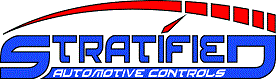 